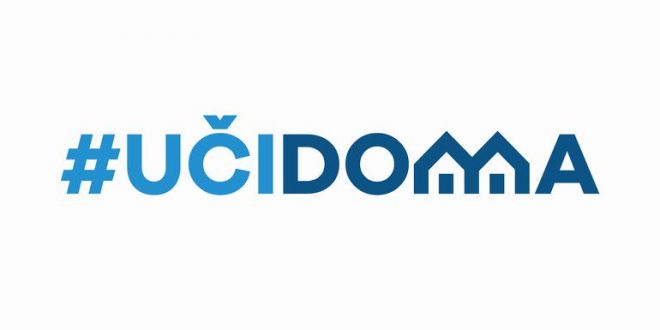 SEDMIČNI PLAN RADA PO PREDMETIMA ZA PERIOD 04.05.2020. – 08.05.2020.RAZRED I PREDMET: 9. razred, matematika    NASTAVNIK/CI: Dijana Kovačević, Elma ŠkrijeljRAZRED I PREDMET: 9. razred, matematika    NASTAVNIK/CI: Dijana Kovačević, Elma ŠkrijeljRAZRED I PREDMET: 9. razred, matematika    NASTAVNIK/CI: Dijana Kovačević, Elma ŠkrijeljRAZRED I PREDMET: 9. razred, matematika    NASTAVNIK/CI: Dijana Kovačević, Elma ŠkrijeljRAZRED I PREDMET: 9. razred, matematika    NASTAVNIK/CI: Dijana Kovačević, Elma ŠkrijeljDANISHODIAKTIVNOSTISADRŽAJ/POJMOVINAČIN KOMUNIKACIJEPONEDELJAK27.04.2020.-  znaju da odrede površinu i zapreminu piramide u slučajevima kada neophodni elementi nijesu neposredno dati- koriste već poznate formule za površinu i zapreminu piramidePiramida (vježbanje)Viber, virtuelna učionica, eplatforma, emailUTORAK28.04.2020.-  znaju da odrede površinu i zapreminu prizme u slučajevima kada neophodni elementi nijesu neposredno dati- koriste već poznate formule za površinu i zapreminu prizmePrizma(vježbanje)Viber, virtuelna učionica, eplatforma, emailSRIJEDA29.04.2020.ČETVRTAK30.04.2020.- znaju da odrede parameter k i n iz zapisa y=kn- znaju da odrede presjeke grafika lin.funkcije sa koordinatnim osama- znaju da nacrtaju grafik li. funkcije- znaju da koriste program Geogebra za crtanje i analizu grafika funkcije- transformišu razne oblike linearnih funkcija- popunjavaju mini tabelu  linearne funkcije- crtaju grafik linearne funkcije- koriste program Geogebra za crtanje i analizu linearne funkcijeLinearna funkcija(vježbanje)Viber, virtuelna učionica, eplatforma, emailPETAK01.05.2020.-objašnjavaju pojam mnogougla, navode njegove elemente i koriste standardne oznake;-primjenjuju formule za računanje broja dijagonala i zbira uglova u mnogouglu-objašnjavaju pojam pravilnog mnogougla, izračunavaju veličinu unutrašnjeg i spoljašnjeg ugla pravilnog mnogougla-izračunavaju obim i  površinu mnogougla- navode elemente i svojstva mnogougla i pravilnog mnogougla- rješavaju zadatke u vezi broja dijagonala i veličine uglova mnogougla- računaju obime i površine figura nastalih od raznih mnogouglovaMnogougao(vježbanje)Viber, virtuelna učionica, eplatforma, emailPOVRATNA INFORMACIJA U TOKU SEDMICE